Monday 25th January 2021These are the spellings for the week. Remember to cover the correct spelling and then check yours. Good luck!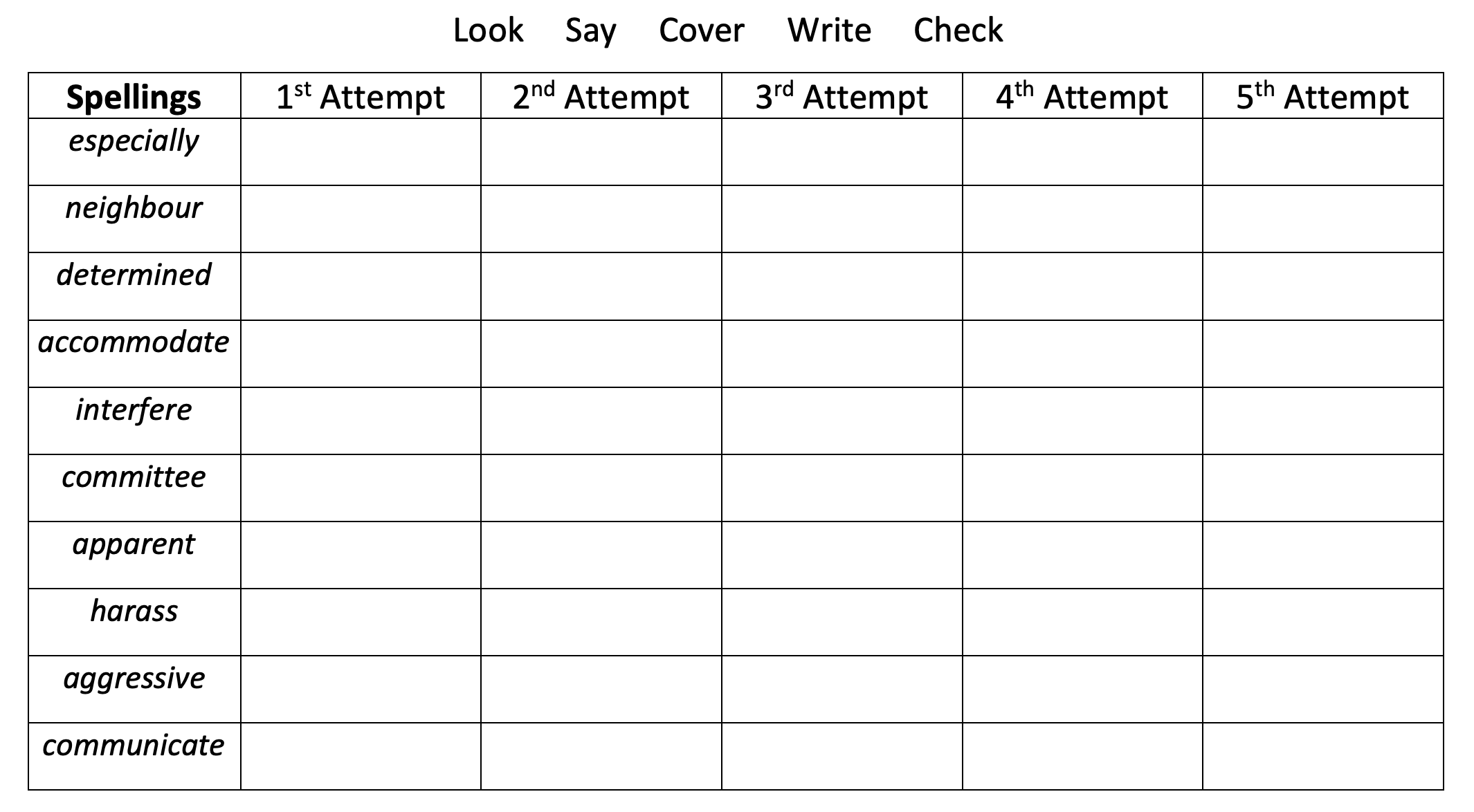 